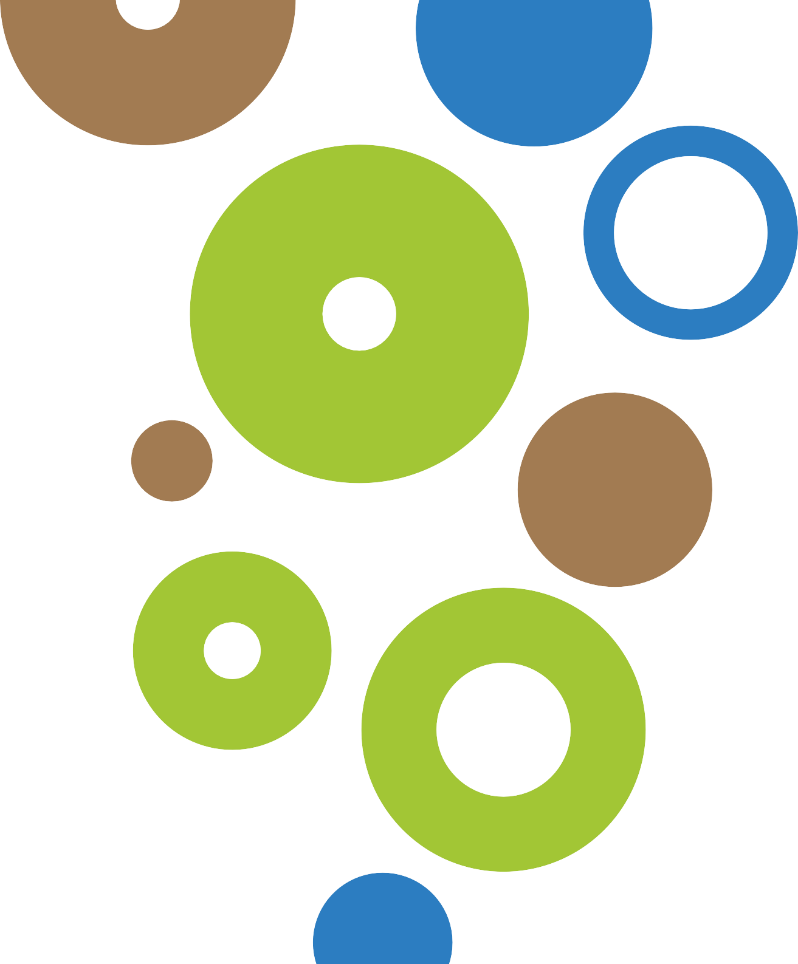 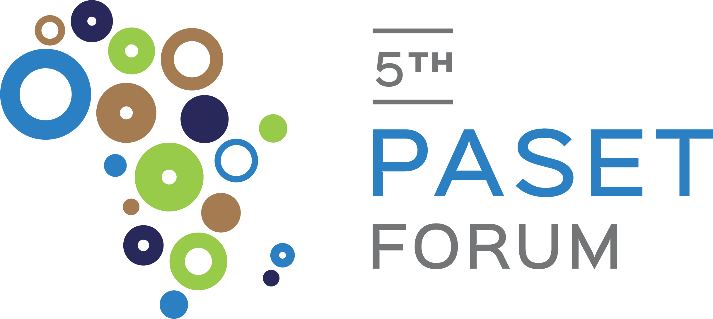 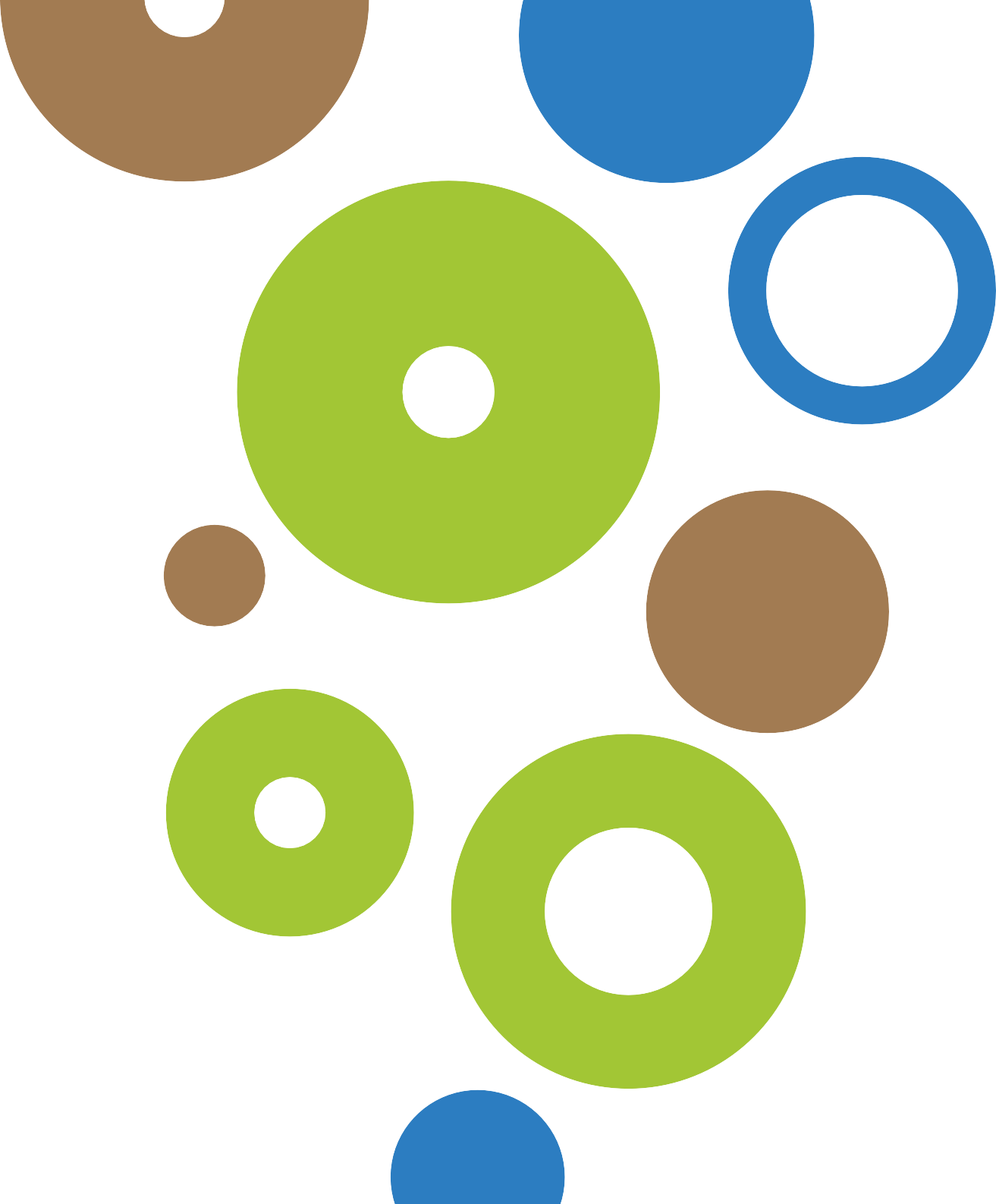 OBJECTIVESThe objectives of the 5th PASET Forum include the following:Explain the Fourth Industrial Revolution (4IR) and the opportunities and risks for Africa Share global models and approaches to adapt higher education and TVET ecosystems to disruptive changes brought about by the 4IR and digital economyProvide update on PASET's growth and progress, and strengthen the partnership Mobilize financing and technical assistance for PASET's initiatives among SSA governments, partner countries and organizations, private sector, development partners and donors. Deliberate on new PASET initiatives related to developing digital skills for the Fourth Industrial Revolution and help countries formulate action plans.. AGENDA FOR MORE INFORMATION:On PASET, please visit www.worldbank.org/en/programs/paset or email pasetafrica@worldbank.orgOn past PASET Forums, please visit www.worldbank.org/en/programs/paset/brief/knowledge-exchangeMONDAY, MAY 20, 2019  (9:00am -5:45pm)                                                                                                               Room: AuditoriumMONDAY, MAY 20, 2019  (9:00am -5:45pm)                                                                                                               Room: Auditorium07:30 - 9:00 On-site Registration 9:00 - 9:45Pre-Forum SessionPASET Progress and Introduction to the ForumPresentation of PASET’s growth and progress and possible new initiatives.Moderator: Jost Wagner (Managing Director, The Change Initiative)PASET's growth and ongoing initiatives. Prof. Aminata Sall Diallo (Executive Director, PASET Executive Board)How prepared are African education systems?  Dr. Sajitha Bashir (Adviser for Science, Technology and Innovation, Office of Senior Director for Education Global Practice, World Bank)9:45Arrival of Guest of Honour 10:00 -11:00Session 1Opening Ceremony High level panel on strengthening PASET as a partnership to strengthen digital skills initiative and highlight key contributors.Moderator: Josephine Nyiranzeyimana (Government Chief Information Officer, Rwanda Information Society Authority)Hon. Prof. George Magoha (Chair of PASET Governing Council & Cabinet Secretary of Education, Government of Kenya)Dr. Jaime Saavedra (Senior Director, World Bank Education Global Practice)Mr. Moongi Choi (Director, Europe and Africa Cooperation Division, International Cooperation Bureau, Ministry of Science and ICT, Korea)Hon. Dr. Eugene Mutimura (Minister of Education, Government of Rwanda)Guest of Honour: Right Honourable Dr. Edouard Ngirente (Prime Minister of the Republic of Rwanda)11:00 - 11:30Break and VIP Group Photo 11:30 - 12:45 Session 2Fourth Industrial Revolution (4IR) and Digital EconomyPresentation followed by panel discussion to understand and discuss the global trend of 4IR and the digital economy, what are global and African experiences, and the opportunities and risks in AfricaModerator: Jost Wagner (Managing Director, The Change Initiative)Dr. Kevit Desai (Principal Secretary, Vocational & Technical Training Ministry of Education, Kenya) - presenter and discussantProf. Winston Soboyejo (Provost ad interim, Worcester Polytechnic Institute)Dr. Miriam Altman (Director, Altman Advisory)Dr. Kamau Gachigi (Executive Director, Gearbox)12:45 - 14:00Lunch14:00 - 15:30Session 4How far advanced are countries in preparing their workforce Presentations and discussion to provide Asian and African examples on how countries can prepare for the 4IR and digital economy. Government of Rwanda also presents their experience.Session 4.1 Experience from Asia Moderator: Tania Lozansky (Manager, IFC)Korea: Dr. Jong Kil Park (Professor of HRD Department at Korea University of Technology and Education; Former Deputy Minister for Employment and Labor of Korea)Singapore: Dr. Victor Lim (Assistant Professor, National Institute of Education, Singapore)India:  Mr. Sanjay Dash (CEO, STEP Innovation)15:30 - 16:00Break16:00 - 16:4516:45-17:45Session 4.2 African Country ExperiencesModerator: Prof. Goolam Mohamedbhai (Chair, PASET Consultative Advisory Group)Ethiopia: Hon. Prof. Hirut Woldemariam (Minister of Science and Higher Education, Ethiopia)Guinea: Hon. Dr. Abdoulaye Yero Balde (Minister of Higher Education and Scientific Research, Guinea)Tanzania: Hon. Prof. Joyce Ndalichako (Minister of Education, Science and Technology, Tanzania)     Session 4.3 Presentation by the Government of Rwanda Chair: Dr. Ignace Gatare, Principal University of Rwanda College of Science and TechnologyDr. Emmanuel Muvunyi (Executive Director, Higher Education Council)Ms. Claudette Irere (Permanent Secretary, Ministry of ICT and Innovation)Mr. Patrick Nyirishema (Director, General RURA)Mr. Alex Ntare (CEO, ICT Chamber Private Sector Federation19:30 - 22:00Welcome Dinner at Serena Hotel TUESDAY, MAY 21, 2019 (8:30am - 5:45pm)                                                                      Room: Auditorium and AD 10+11+12TUESDAY, MAY 21, 2019 (8:30am - 5:45pm)                                                                      Room: Auditorium and AD 10+11+1208:30 - 10:00Session 5                                                                                                                     Room: AuditoriumPASET Initiatives in Higher Education and Skills DevelopmentPresentations, Q &A and discussions on PASET initiatives on higher education and TVETRegional Scholarship and Innovation Fund (RSIF):  Dr. Moses Osiru (Manager, RSIF Regional Coordination Unit at International Centre of Insect Physiology and Ecology (icipe))Regional Benchmarking of SSA Universities: Prof. Bakary Diallo (Rector, African Virtual University)Regional TVET Initiative: Dr. Abdiwasa Abdilahi (State Minister, Ministry of Science and Higher Education, Ethiopia); Kevit Desai (P.S Technical Vocational Education, Kenya)10:00 - 10:30Break10:30 - 12:30Parallel Sessions Participants will separate in two groups and attend one session in the morning and another one in the afternoon. Participants will remain in country groups and in the same room.Session 6 (in parallel with Session 7)                                                                                 Room: AuditoriumAdvanced digital skills and intermediate skills requirements Presentations and discussions on the implications of 4IR and digital economy for developing advanced and intermediate digital skills.Moderator: AM - Safaa el- Kogali, Education Practice Manager, World BankPM - Javier Botero, Lead Education Specialist, World BankAdvanced digital skills requirements: Dr. Elias Towe (Professor of Electrical and Computer Engineering, and Materials Science and Engineering, Carnegie Melon University)Intermediate digital skills requirements: Mr. Chao Chen (General Manager, State Grid Corporation of China Ethiopian Branch)Skill needs forecasting for the digital economy: Mr. Gary Gan (CEO, JobKred)Commentators: Prof. Wole Soboyejo (Provost ad interim, Worcester Polytechnic Institute); 
Tania Lozansky (Senior Manager, IFC)Q&A; reflections in country groupsSession 7: (in parallel with Session 6)                                                                             Room: AD 10+11+12Innovations in delivering higher education and TVETPresentations and discussions on disruptive models of delivering higher education and TVET using digital technologies and new approaches.Moderator: AM - Michel Rogy, Digital Development Practice Manager, World BankPM – Scherezad Latif, Lead Education Specialist, World BankUsing personalized, adaptive learning in higher education: Mr. Dale Johnson (Adaptive Program Manager, EdPlus, Arizona State University)Digital Marketplace Platform: Dr. Richard Qiu (Senior Vice President, Global Business Development, Udemy)Distance learning in Africa: Dr. Bakary Diallo (Rector, African Virtual University)Commentators: Mr. Suchit Jain (Vice-President, SolidWorks); Clement Uwajeneza (Country Director, Rwanda, Andela)Q&A; reflections in country groups12:30 - 14:00Lunch 14:00 - 16:00Repetition of Session 6 and 7 (participants will remain in the same room; speakers will switch rooms and repeat the session)16:00- 16:30Break16:30 - 17:45Work in Country Groups on Action Plans - speakers available for further discussionModerator: Jost Wagner (Managing Director, The Change Initiative)19:20 - 21:00Networking Dinner WEDNESDAY, MAY 22, 2019 (8:30am - 1:30pm)                                                                                                 Room: AD 10+11+12WEDNESDAY, MAY 22, 2019 (8:30am - 1:30pm)                                                                                                 Room: AD 10+11+1208:30 - 10:00Session 8Country presentations and reflections on country /regional InitiativesModerator: Prof. Crispus KiambaPresentations by country representatives on country action plans and comments by selected resource persons10:00 - 10:30Break10:30 - 11:30Session 8 (continued)Country Presentations and reflections on country/regional initiatives 11:30 - 12:15Session 9Conclusions and Next StepsDr. Sajitha Bashir (Adviser for Science, Technology and Innovation, Office of Senior Director for Education Global Practice, World Bank)Prof. Aminata Sall Diallo (Executive Director, PASET Board) Hon. Dr. Eugene Mutimura (Minister of Education, Government of Rwanda)12:15 - 13:30 Lunch 